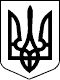 29 серпня 2017 року  Справа № 489/2410/17Номер провадження 2-о/489/79/17РІШЕННЯіменем України29 серпня 2017 рокуЛенінський районний суд м. Миколаєва в складі:головуючого - судді Тихонової Н.С.,секретаря - Бреженюк Н.С.,за участю:заявника ОСОБА_1,розглянувши у відкритому судовому засіданні в приміщенні суду цивільну справу за заявою ОСОБА_1 про встановлення факту родинних відносин,ВСТАНОВИВ:В червні 2017 р. ОСОБА_1 звернувся до суду з заявою про встановлення факту родинних відносин. Свої вимоги мотивував тим, що ОСОБА_2, який помер 08.02.2017 р., є його батьком, однак в Свідоцтві про народження заявника прізвище батька було записано як «Мосєйчук».Після смерті батька заявник звернувся до нотаріуса із заявою про прийняття спадщини за заповітом, однак йому було відмовлено у видачі свідоцтва через розбіжності в написанні його прізвища та прізвища його батька в різних правовстановлюючих документах. Так,заявник має намір оформити спадкові права, однак позбавлений такої можливості, оскільки він не має можливості встановити факт родинних відносин з батьком ОСОБА_2Оскільки зазначена обставина заважає заявнику реалізувати свої спадкові права, він просить суд встановити факт, що ОСОБА_2, який помер 08.02.2017 р., є його батьком.В судовому засіданні заявник заявлені вимоги підтримав в повному обсязі.Представник заінтересованої особи Миколаївської міської ради в судове засідання не зявився, про розгляд справи повідомлявся належним чином.Вислухавши пояснення заявника, дослідивши надані докази, суд встановив наступне.Згідно Свідоцтва про народження виконаного російською мовою вбачається, що прізвище імя по батькові батька заявника зазначено як «Мосейчук Игорь Николаевич»Відповідно до Свідоцтва про народження ОСОБА_3 є батьком ОСОБА_1, ІНФОРМАЦІЯ_1В обґрунтування своїх вимог заявник посилається на те, що в різних правовстановлюючих документах прізвище його батька зазначено по-різному «Мосєйчук» або «Мосійчук» в звязку з помилкою допущеною при перекладі його прізвища.08.02.2017 р. ОСОБА_2 помер. Після його смерті відкрилась спадщина у вигляді квартири АДРЕСА_1.За життя померлим було складено Заповіт, відповідно до якого все належне йому майно, з чого б воно не складалось та де б воно не знаходилось на день його смерті він заповідав ОСОБА_1, ІНФОРМАЦІЯ_2В звязку з чим на теперішній час заявник має намір оформити свої спадкові права після смерті батька, однак не має такої можливості, оскільки прізвище його батька в різних документах зазначено по-різному та в позасудовому порядку неможливо встановити факт родинних відносин між ним та його померлим батьком ОСОБА_2Згідно Висновку Миколаївського Міського ВДРАС ГУЮ в Миколаївській області від 26.04.2017 р. вбачається, що внести зміни до актових записів про смерть ОСОБА_2 та про народження ОСОБА_1 неможливо.Відповідно до ст. 16 Цивільного кодексу України, кожна особа має право звернутися до суду за захистом свого права та інтересу.Згідно п. 1 с. 1 ст. 256 ЦПК України суд розглядає справи про встановлення факту родинних відносин між фізичними особами в порядку окремого провадження.З матеріалів справи вбачається, що позивачем заявлено вимоги про встановлення факту родинних відносин, які мають значення для вирішення питання щодо спадкування після смерті ОСОБА_2, в звязку з чим ОСОБА_1 звернувся до суду за захистом своїх прав.Враховуючи вищевикладене та приймаючи до уваги, що розбіжності в документах заявника та його батька виникли в звязку з довільним перекладом їх прізвища при складанні різних правовстановлюючих документів, та зважаючи на неможливість встановлення факту родинних відносин в позасудовому порядку, суд вважає позовні вимоги  обґрунтовані та підлягають задоволенню.Керуючись ст.ст. 10, 14, 30, 60, 62, 88, 212-214, 234 ЦПК України, суд -ВИРІШИВ:Заяву ОСОБА_3 про встановлення факту родинних відносин задовольнити.Встановити факт, що ОСОБА_2, який помер 08.02.2017 р., є батьком ОСОБА_1, ІНФОРМАЦІЯ_1Апеляційна скарга на рішення суду подається Апеляційному суду Миколаївської області через Ленінський районний суд м. Миколаєва протягом десяти днів з дня його проголошення. Особи, які брали участь у справі, але не були присутні у судовому засіданні під час проголошення судового рішення, можуть подати апеляційну скаргу протягом десяти днів з дня отримання копії цього рішення.Суддя:                             Н.С. Тихонова